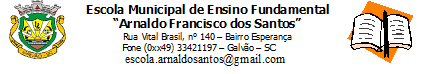 QUERIDAS CRIANÇAS E FAMILIARES...Nestes dias em casa vamos aproveitar para:Conversar, brincar, rir, inventar, se cuidar, dar e receber muito amor e também  organizar um tempo para estudar.Determine um horário para estudar. ( 2 horas por dia)Leia atentamente todas as atividades  proposta.Faça  todas as atividades na apostila.Pinte os desenhos com carinho.Não deixe nada sem fazer.Tudo será avaliado, para a nota do  1º Bimestre. Estude  a tabuada com muita atenção, decore, se prepare, logo voltaremos e teremos muitas atividades com ela decorada.Tudo isso está sendo feito com muito carinho e pensando no seu melhor aprendizado.Lembrem que este é um momento de aprendizado.Todos estamos ansiosos para voltar à escola e nos reencontrar. Quando isso acontecer, teremos muitas histórias bonitas para contar.Grande e carinhoso abraço:Professoras:EDIJANE BORELLA DE ALMEIDASILVANA TEREZINHA DE QUADROSESCOLA________________________________________________DATA:_____/_____/_____PROF:__________________________________________________TURMA:____________NOME:_________________________________________________Leia o texto: (gênero crônica humorística) e com muita atenção responda as questões.A VELHA CONTRABANDISTADiz que era uma velhinha que sabia andar de lambreta. Todo dia ela passava pela fronteira montada na lambreta, com um bruto saco atrás da lambreta. O pessoal da Alfândega – tudo malandro velho – começou a desconfiar da velhinha.Um dia, quando ela vinha na lambreta com o saco atrás, o fiscal da Alfândega a mandou parar. A velhinha parou e então o fiscal perguntou assim pra ela:- Escuta aqui, vovozinha, a senhora passa por aqui todo dia, com esse saco aí atrás. Que diabo a senhora leva nesse saco?A velhinha sorriu com os poucos dentes que lhe restavam e mais os outros, que ela adquirira no odontólogo e respondeu:- É areia!Aí quem sorriu foi o fiscal. Achou que não era areia nenhuma e mandou a velhinha saltar da lambreta para examinar o saco. A velhinha saltou, o fiscal esvaziou o saco e dentro só tinha areia. Muito encabulado, ordenou à velhinha que fosse em frente. Ela montou na lambreta e foi embora, com o saco de areia atrás.Mas o fiscal ficou desconfiado ainda. Talvez a velhinha passasse um dia com areia e no outro com muamba, dentro daquele maldito saco. No dia seguinte, quando ela passou na lambreta com o saco atrás, o fiscal mandou parar outra vez. Perguntou o que é que ela levava no saco e ela respondeu que era areia, uai! O fiscal examinou e era mesmo. Durante um mês seguido o fiscal interceptou a velhinha e, todas as vezes, o que ela levava no saco era areia.Diz que foi aí que o fiscal se chateou:- Olha, vovozinha, eu sou fiscal de alfândega com 40 anos de serviço. Manjo essa coisa de contrabando pra burro. Ninguém me tira da cabeça que a senhora é contrabandista.- Mas no saco só tem areia! – insistiu a velhinha. E já ia tocar a lambreta, quando o fiscal propôs:- Eu prometo à senhora que deixo a senhora passar. Não dou parte, não apreendo, não conto nada a ninguém, mas a senhora vai me dizer: qual é o contrabando que a senhora está passando por aqui todos os dias?- O senhor promete que não “espaia”? – quis saber a velhinha.- Juro – respondeu o fiscal.- É lambreta.                                        (Stanislaw Ponte Preta) INTERPRETAÇÃO DO TEXTO1) Qual é o título do texto. Qual é o tema do texto acima?R.: ________________________________________________________________________________________________________________ 2) Este texto possui quantos personagens, cite-os.R.: ________________________________________________________________________________________________________________3) O texto acima é um texto descritivo, dissertativo ou informativo? Justifique sua resposta.R.: ________________________________________________________________________________________________________________ 4) O que o autor quis dizer com a expressão “tudo malandro velho”?R.: ________________________________________________________________________________________________________________ 5) Leia novamente o 4º parágrafo do texto e responda:Quando o narrador citou os dentes que “ela adquirira no odontólogo”, a que tipo de dentes ele se referia? R.: _______________________________________________________________________________________________________________6) Explique com suas palavras porque a velhinha precisava enganar o fiscal e qual foi o truque que ela usou para enganar o fiscal.R.: ________________________________________________________________________________________________________________7) Quando e por qual motivo a velhinha decidiu contar a verdade?R.: ________________________________________________________________________________________________________________8) Qual é a grande surpresa da história?R.: _______________________________________________________________________________________________________________________________________________________________________________________________________________________________9) Qual é a sequência correta dos acontecimentos de acordo com o texto “A velha contrabandista”.(   ) O fiscal verificou que só havia areia dentro do saco.
(   ) O pessoal da alfândega começou a desconfiar da velhinha.
(   ) Diante da promessa do fiscal, ela lhe contou a verdade: era contrabando de lambretas.(   ) Todo dia, a velhinha passava pela fronteira montada numa lambreta, com um saco no bagageiro.(   ) Mas, desconfiado, o fiscal passou a revistar a velhinha todos os dias.
(   ) Durante um mês, o fiscal interceptou a velhinha e, todas as vezes, o que ela levava no saco era areia.(   ) Então, ele prometeu que não contaria nada a ninguém, mas pediu à velhinha que lhe dissesse qual era o contrabando que fazia.10) Que adjetivos (qualidades) você daria à velhinha:(     ) ingênua       (     ) otimista(     ) esperta       (     ) pessimista(     ) caduca        (     ) boba(     ) cansada      (     ) inteligente11) Que adjetivos (qualidades) você daria ao fiscal:________________________________________________________________________________________________________________________________________________________________________12) Se você fosse o fiscal, o que você faria com a velhinha?________________________________________________________________________________________________________________________________________________________________________13) Se você fosse o fiscal, teria percebido qual o contrabando? De que forma?________________________________________________________________________________________________________________________________________________________________________________________________________________________________14) A escrita correta da palavra “espaia” é:(  ) espalia           ( ) espalha          ( ) espalhia15) Na expressão: “ com um bruto saco atrás da lambreta”, a palavra grifada significa:( ) estúpido       ( ) grande      ( ) mal educado16) Encontre no texto o que se pede e copie na coluna abaixo: 17) Acentue as palavras adequadamente e forme frases com as palavras:sanduiche – habito – tambem – heroi – medico – cedulas -voces – cipo – saude – provem – ninguem – propos.___________________________________________________________________________________________________________________________________________________________________________________________________________________________________________________________________________________________________________________________________________________________________________________________________________________________________________________________________________________________________________________________________________________________________________________________________________________________________________________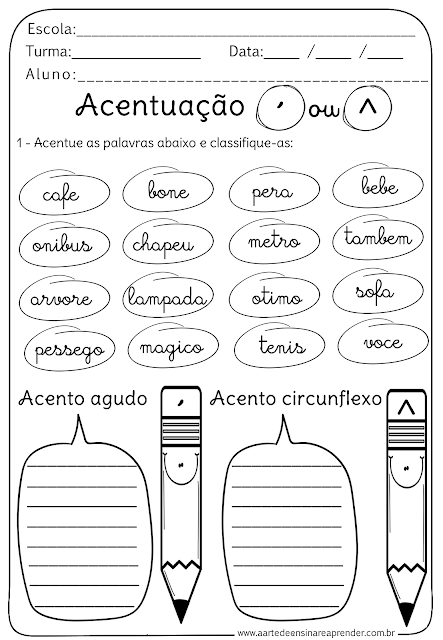 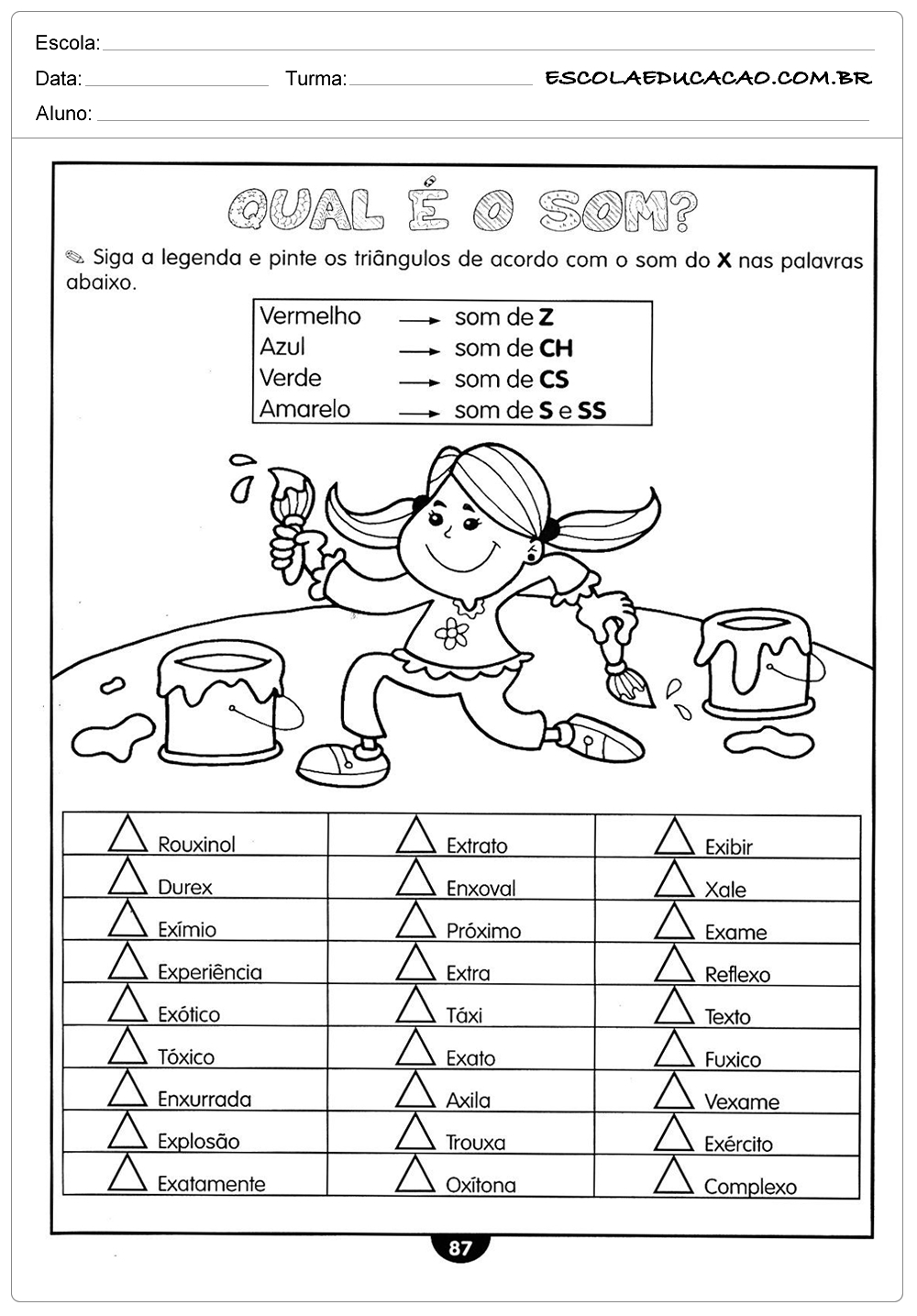 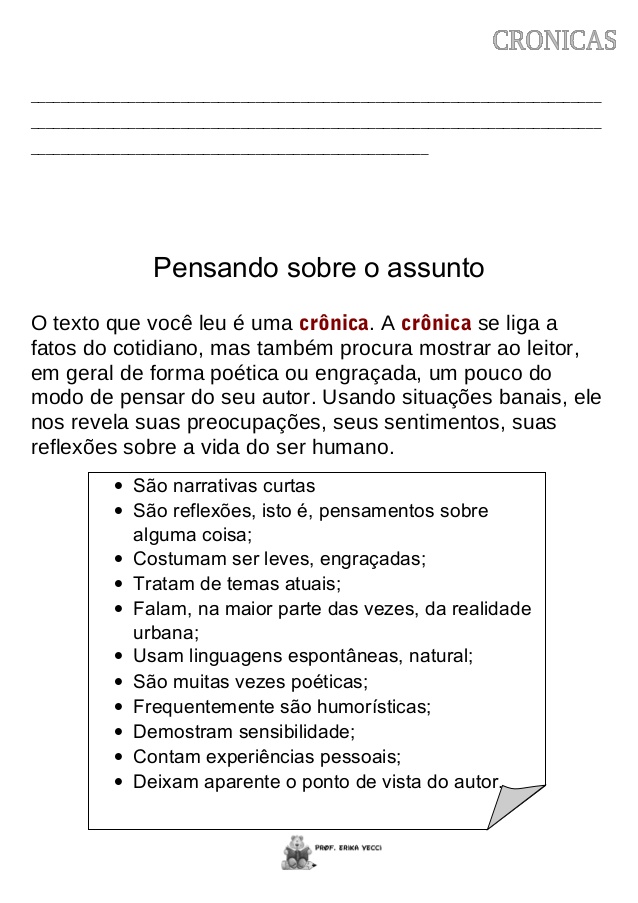 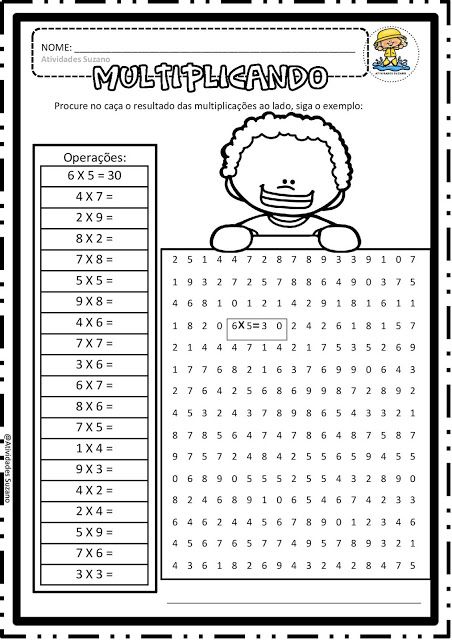 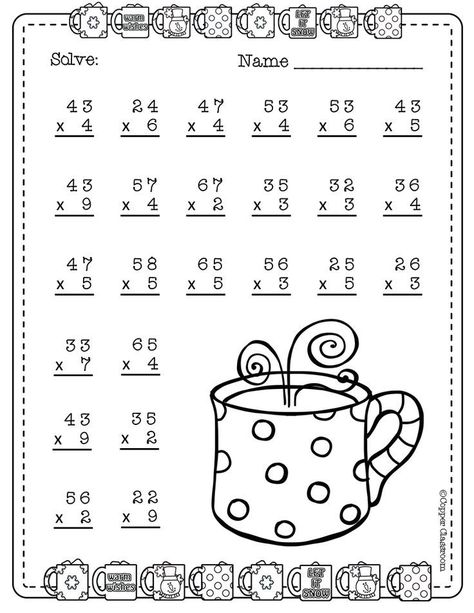 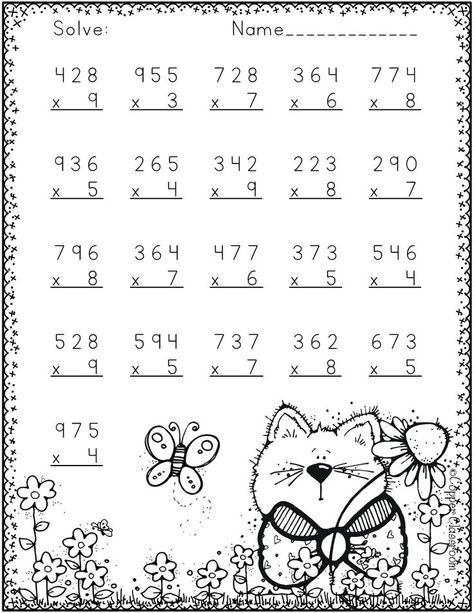 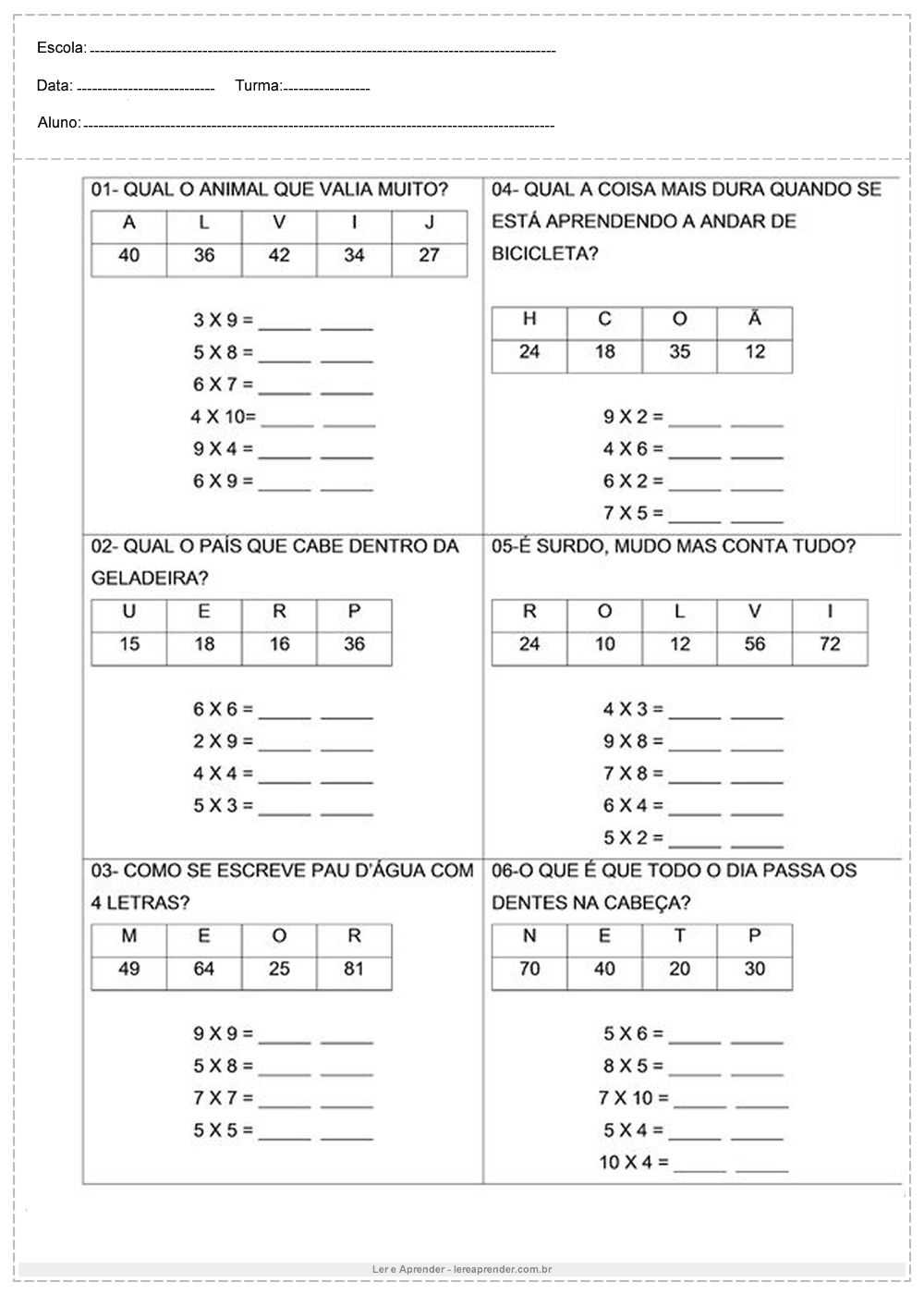 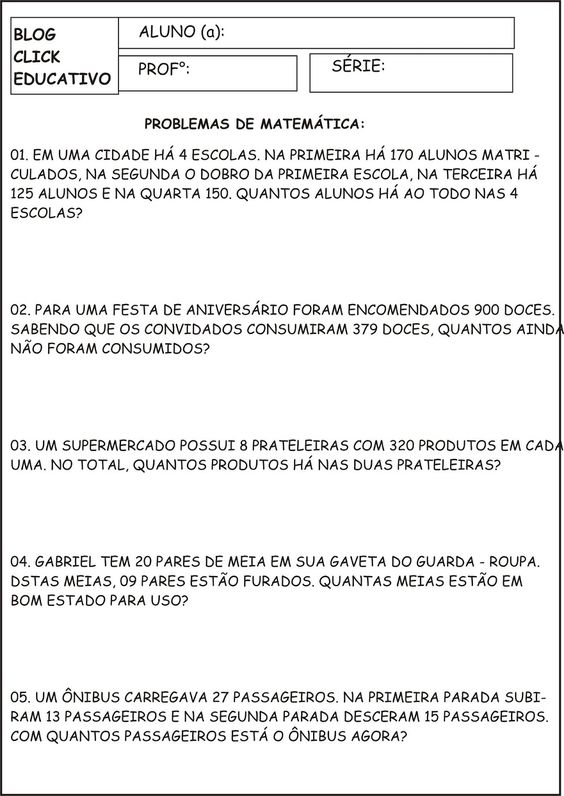 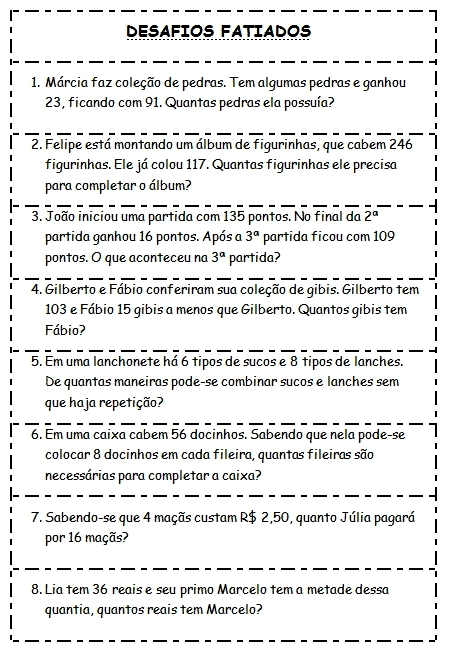 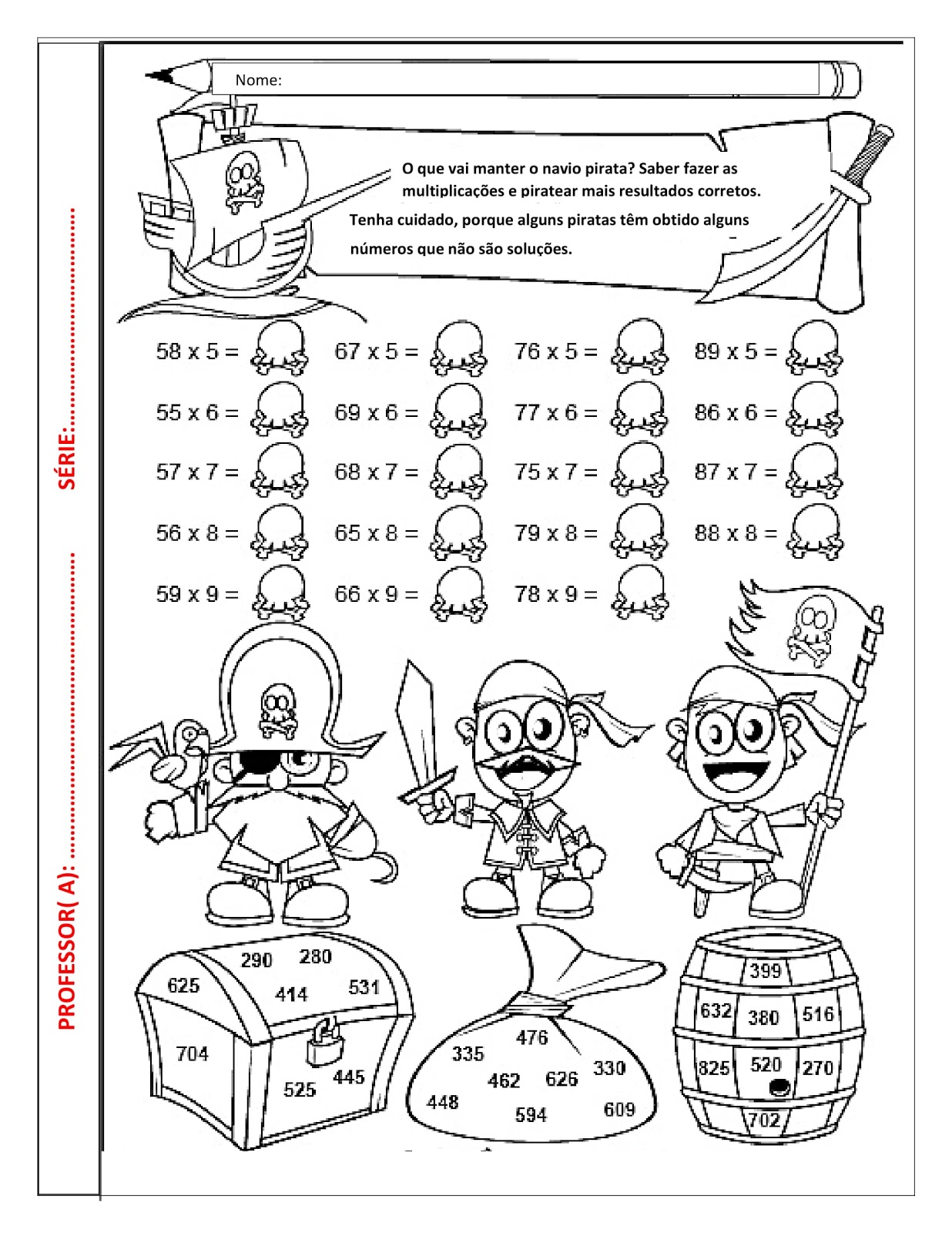 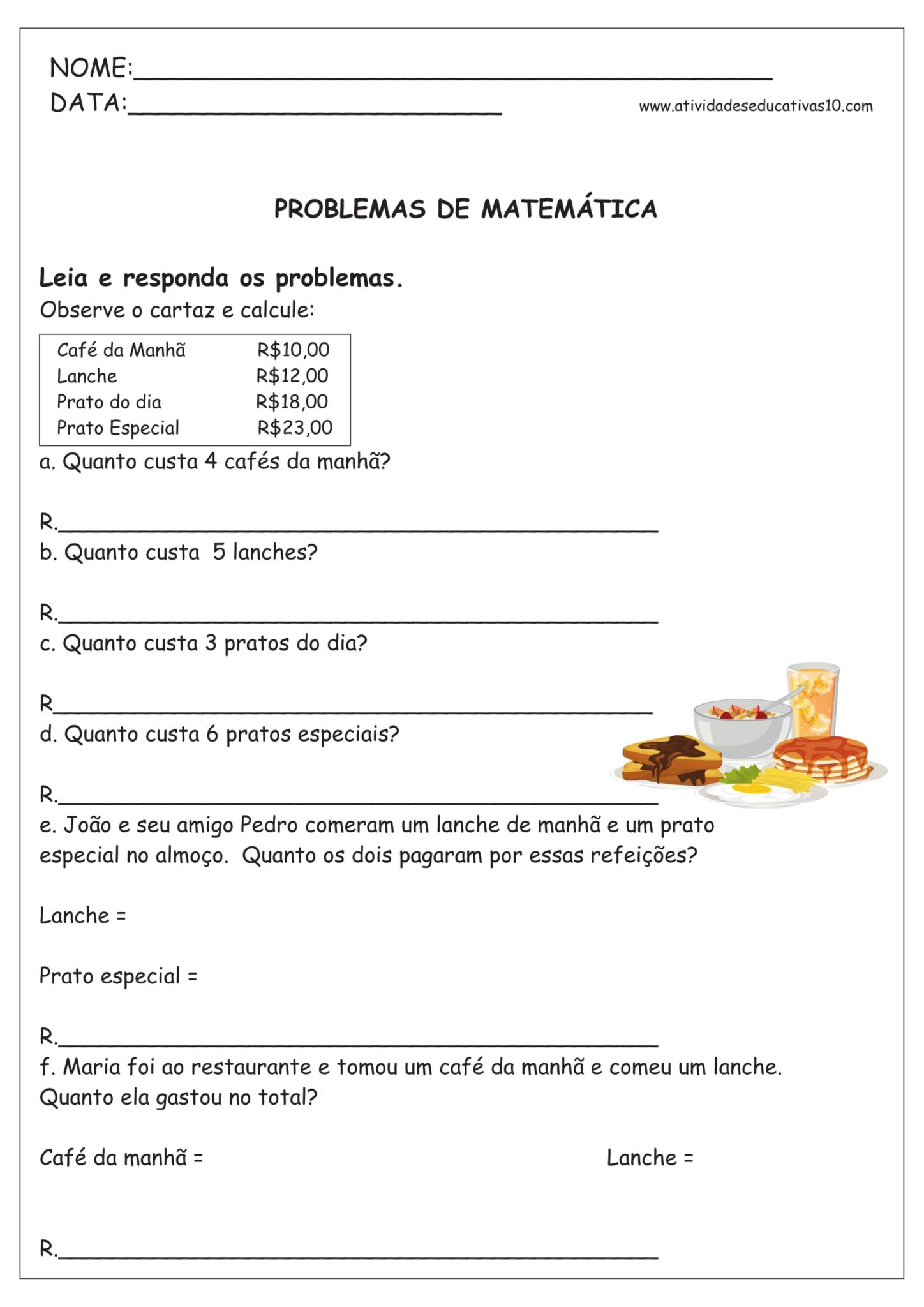 HISTÓRIAPRATICAR A TOLERÂNCIA TAMBÉM É PROMOVER A PAZ!HÁ SEMPRE UMA MANEIRA DE VIVER EM PAZ.Atividades:1 – Em que situações do dia a dia as pessoas precisam promover a paz?_______________________________________________________________________________________________________________________________________________________________________________________________________________________________2 – Sentimentos e atitudes de RESPEITO, AMIZADE E SENSIBILIDADE, também são capazes de promover a PAZ. Cite outros exemplos que podemos praticar para que o mundo seja cada vez melhor._______________________________________________________________________________________________________________________________________________________________________________________________________________________________________________________________________________________________________________________________________________3 – Discussões, palavras irritadas, brigas e inimizades, causam desconforto em todo ser humano. Como evitar que essas situações aconteçam? O que podemos fazer?_______________________________________________________________________________________________________________________________________________________________________________________________________________________________________________________________________________________________________________________________________________4 – Você acredita em um mundo com mais tolerância? Como você imagina que ele será?________________________________________________________________________________________________________________________________________________________________________________________________________________________________________________________________________________________________________________________________________________ 5 - Observe a imagem abaixo e descreva o que você pode perceber nela.________________________________________________________________________________________________________________________________________________________________________________________________________________________________________________________________________________________________________________________________________________________________________________________________________________________________________________________________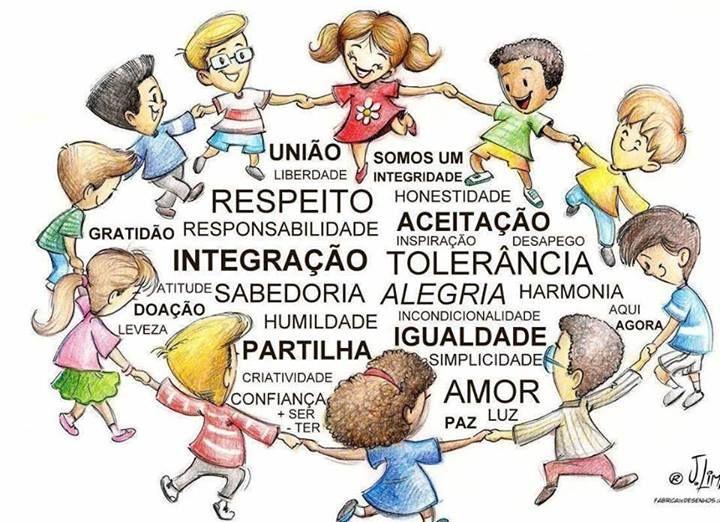 Escolha cinco das palavras acima e escreva uma frase para cada uma delas.________________________________________________________________________________________________________________________________________________________________________________________________________________________________________________________________________________________________________________________________________________________________________________________________________________________________________________________________________________________________________________________________________________________________________________Reescreva as frases, desembaralhando corretamente as letras em destaque:A – Ser tolerante e receptivo à  e l z e b a  da diferença.________________________________________________________________________________________________________________B – A semente da tolerância e do  o m r a , é regada por compaixão e cuidado.________________________________________________________________________________________________________________C – As  e t m s e n s e  da intolerância são o medo e a ignorância.________________________________________________________________________________________________________________D – Tolerância é um fator essencial para a  p z a  mundial.________________________________________________________________________________________________________________CIÊNCIASAÇÕES HUMANAS NA NATUREZAO ciclo da água permite perceber como todos os elementos da natureza estão interligados. As nuvens carregadas de vapor de água condensado podem mudar de direção de acordo com os ventos e levar as chuvas para outras regiões. São elas que permitem manter o nível dos rios e lagos, e que abastecem as fontes de água subterrâneas.O ser humano depende desse equilíbrio entre a evaporação da água e o regime de chuvas, bem como da manutenção da qualidade da água, para desenvolver atividades como a agricultura e a criação de animais, e até mesmo para o fornecimento de energia elétrica, pois para uma usina hidrelétrica funcionar de forma adequada é necessário que o nível de água do rio esteja alto.Entretanto, diversas ações humanas são responsáveis por afetar esse equilíbrio. Por exemplo:- O uso de agrotóxicos e fertilizantes nas atividades agrícolas;- Descarte inapropriado do lixo no solo;- Esgotos que são lançados diretamente em rios, lagos e mares.  	Outra ação do homem que vem provocar o desequilíbrio é a questão do desmatamento que afeta o regime das chuvas, pois as plantas são responsáveis por fornecer grande parte do vapor de água do ambiente, já que retiram água do solo constantemente, provocando redução nas chuvas e no volume de água de rios e lagos.De acordo com o texto, responda:1 – O ser humano depende do ciclo da água para desenvolver certas atividades. Quais são elas?________________________________________________________________________________________________________________________________________________________________________________________________________________________________2 – O texto destaca ações do homem que interferem, afetam e causam desiquilíbrio no ciclo da água. Quais são essas ações?________________________________________________________________________________________________________________________________________________________________________________________________________________________________________________________________________________________3 – Que atitudes positivas do ser humano poderiam proteger e manter o equilíbrio do ciclo da água e do meio ambiente?________________________________________________________________________________________________________________________________________________________________________________________________________________________________4 – Recorte e cole figuras, ou desenhe situações de ações positivas e negativas que o homem desenvolve no meio ambiente, principalmente em relação à água.Ações Positivas                                              Ações Negativas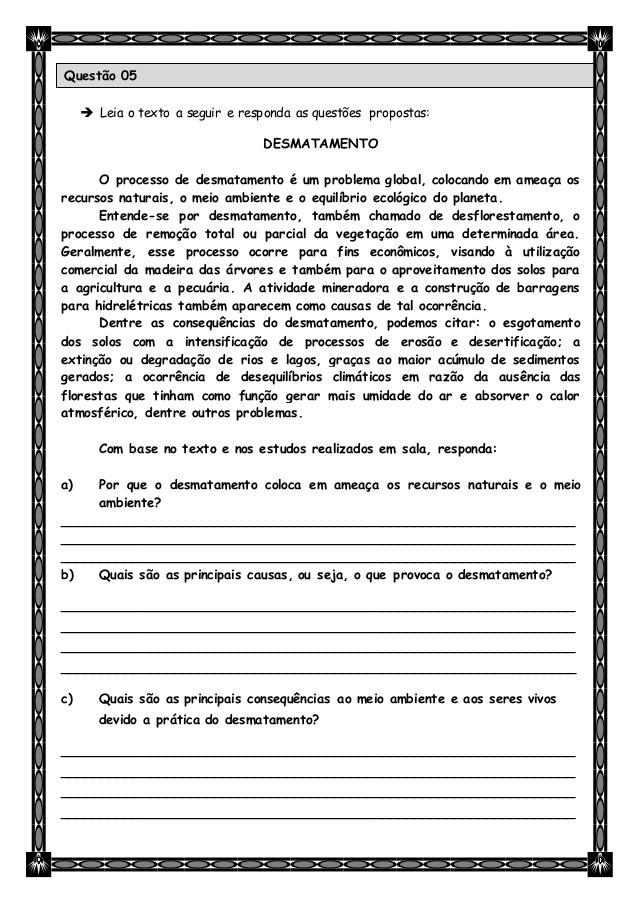 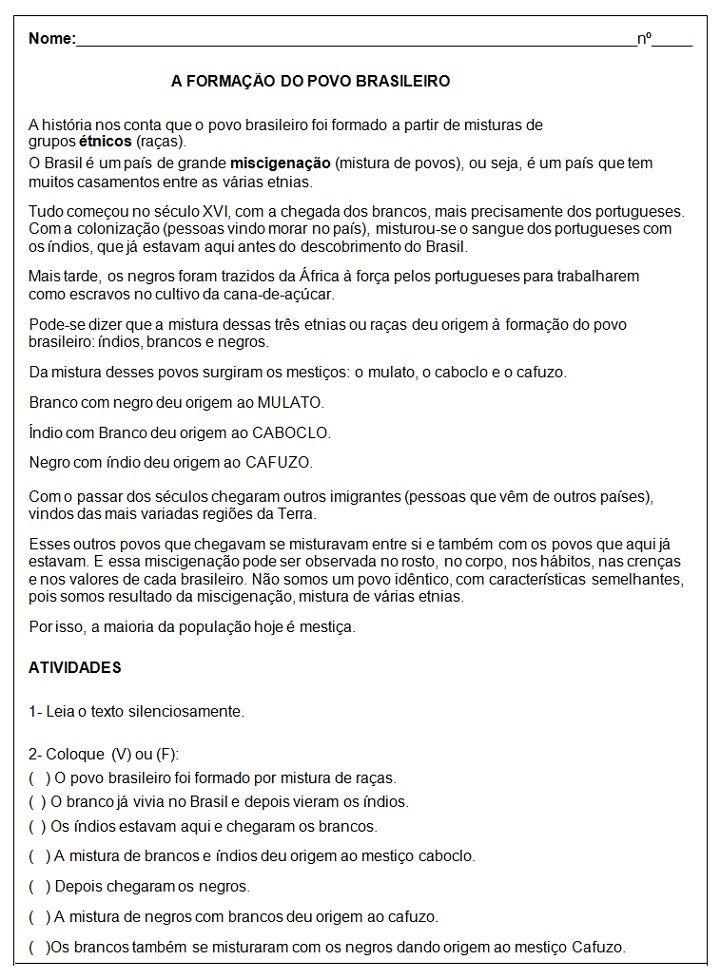 3 - Defina o que é miscigenação.________________________________________________________________________________________________________________________________________________________________________________________________________________________________________________________________________________________4 - Em alguns países do mundo as pessoas são todas parecidas. Porque isso não acontece com os brasileiros?________________________________________________________________________________________________________________________________________________________________________________________________________________________________5 – Descreva como aconteceu a vinda dos negros para o Brasil.________________________________________________________________________________________________________________________________________________________________________________________________________________________________6 – A miscigenação pode ser observada através de várias características. Quais são elas?______________________________________________________________________________________________________________________________________________________________________________________________________________________________________________________________________________________________________________________________________________________ 7 – “Não somos um povo idêntico, com características semelhantes, pois somos resultado da miscigenação, mistura de várias etnias.” Recorte e cole figuras que representem essa afirmação:Educação física 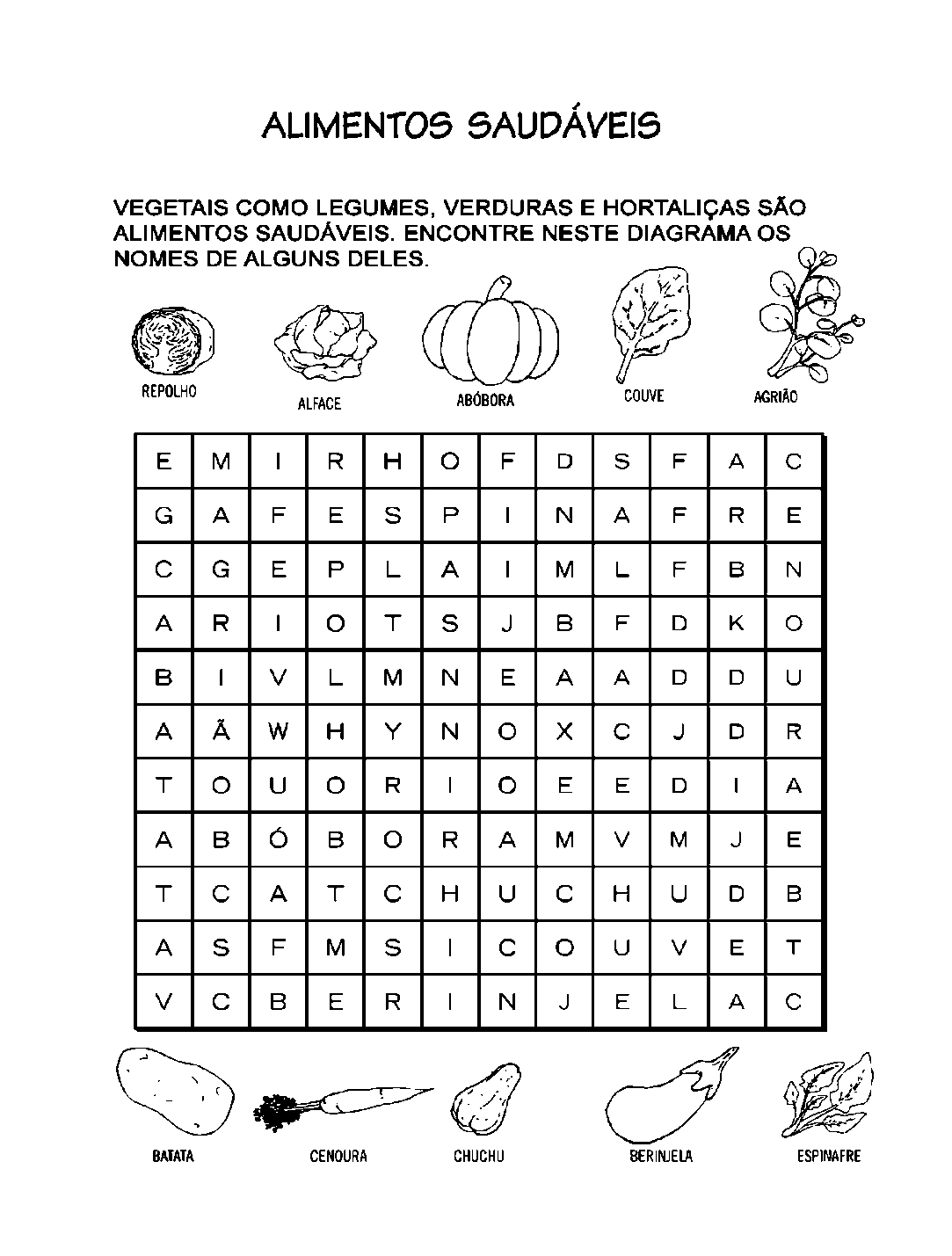 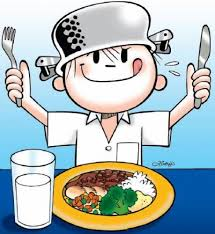 INFORMÁTICA- PROFESSORA: LETÍCIA MARIA PIASSOLIOlá Alunos, espero encontra-los bem! Na outra aula conhecemos o WINDOWS, que é o sistema operacional que usamos na escola. Agora vamos conhecer o LINUX um sistema operacional diferente. Preste atenção e lembre-se de colar a atividade no caderno e registrar a data que futuramente teremos atividades para desenvolver.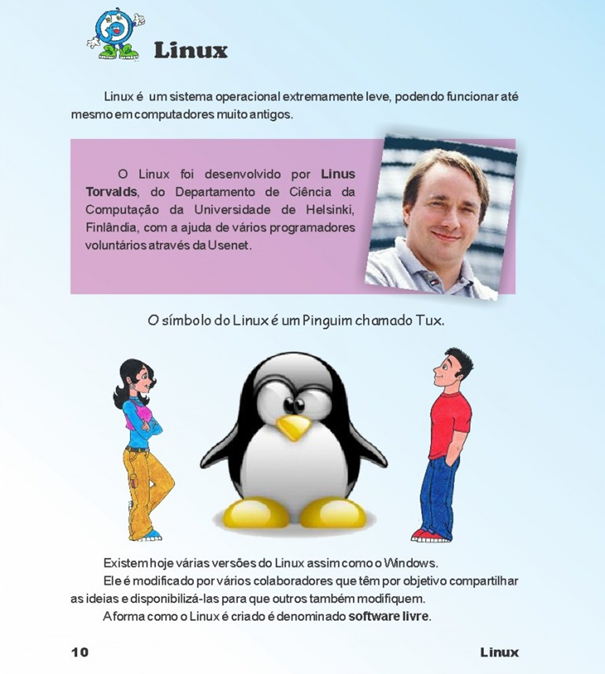 Inglês Galvão, April ____/th 2020.1 - Vamos formar frases.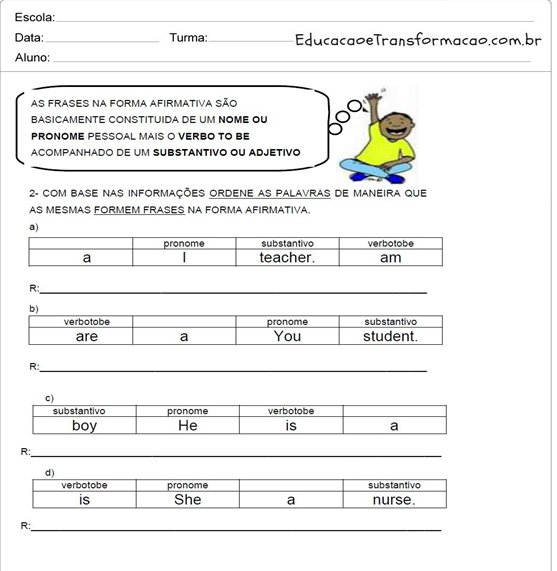 2 - Vamos relembrar as Parts of the House.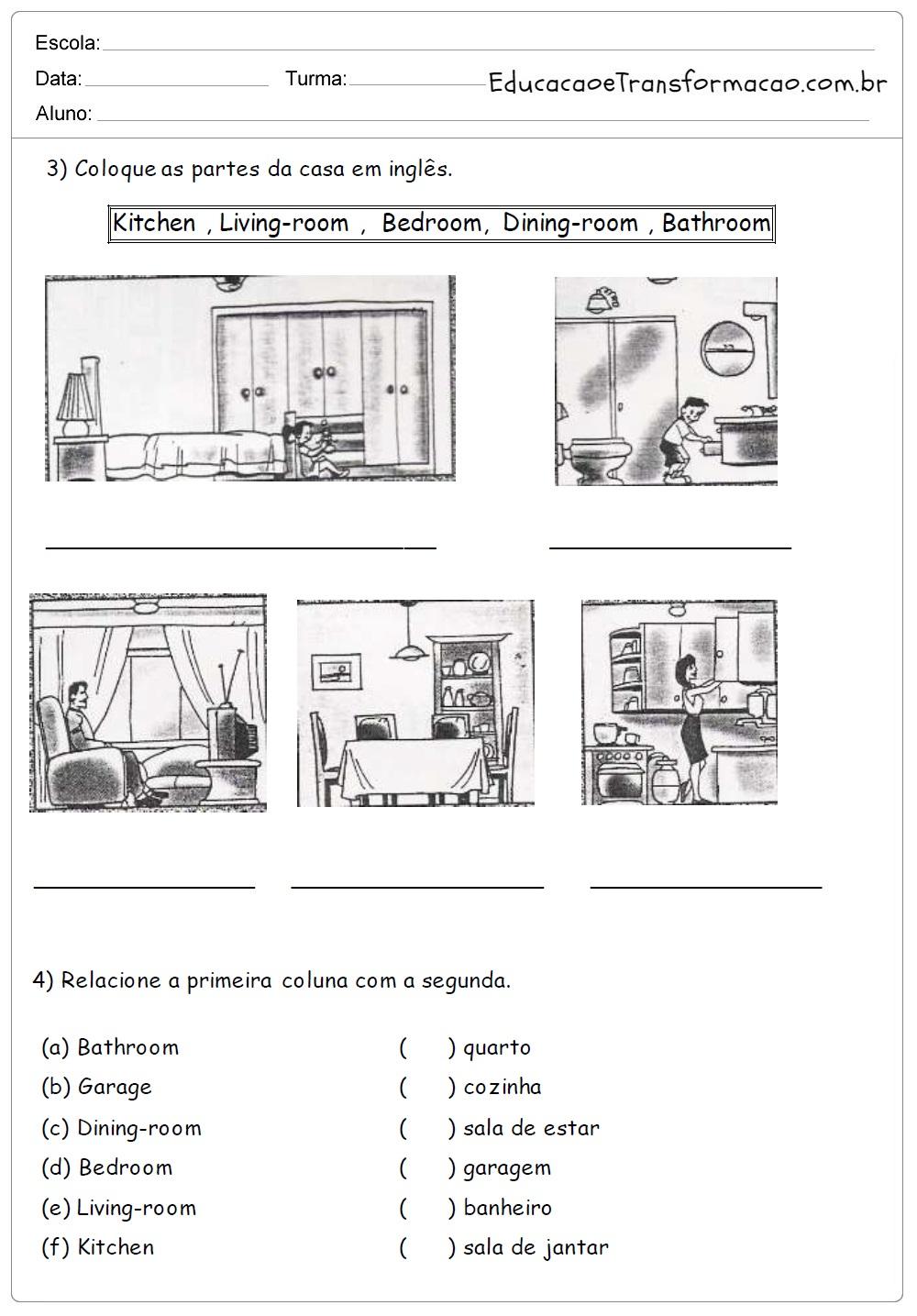 GALVÃO, 06 DE ABRIL DE 2020PROFESSORA:  VILMA LAUX BETTALUNO: ATIVIDADES DE ARTES COMPLEMENTARES  5º  ANO (EDIJANES)DÚVIDAS. É SÓ CHAMARVOCÊS RECEBERAM A HISTÓRIA DO “ O GRANDE RABANETE”. FALA SOBRE A UNIÃO, A AJUDA QUE PODEMOS OFERECER E ACEITAR ELABORE UMA OBRA ( DESENHO) EM SEU CADERNO, QUE FALE DA NOSSA UNIÃO CONTRA O CORONA VÍRUS.TIRE FOTO E ENVIE NO WATS .GALVÃO, 24 DE ABRIL DE 2020PROFESSORA:  VILMA LAUX BETTALUNO: ATIVIDADES DE ARTES COMPLEMENTARES  5º  ANO DÚVIDAS. É SÓ CHAMARNO BRASIL A HISTÓRIA EM QUADRINHOS, TEM COMO PRINCIPAL INCENTIVADOR , MAURICIO DE SOUZA. INVENTE UMA HISTÓRIA EM QUADRINHOS ONDE SEU PERSONAGEM PRINCIPAL SEJA UM DEFENSOR DA ÁGUA.SEU PERSONAGEM PODE SER O QUE VOCÊ QUISER...PODE MORAR NA CIDADE OU NA FLORESTA.PODE SER SECRETO OU CONHECIDO.PINTE BONITO, POIS AS CORES FAZEM PARTE DA NATUREZA.Verbos – sublinhe-osAdjetivos – circule-osPronomes – pinte-os